PEDOMAN PENELITIAN INTERNAL PPNS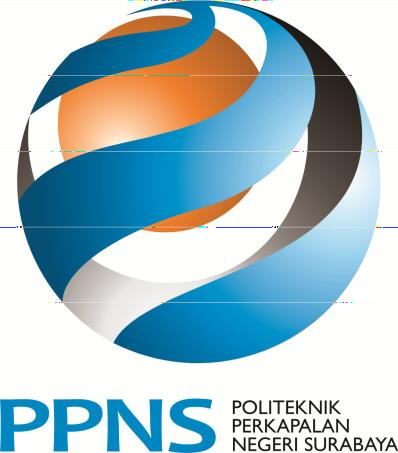 Email : p3m@ppns.ac.id | p3m.ppns.ac.idPUSAT PENELITIAN DAN PENGABDIAN MASYARAKATPOLITEKNIK PERKAPALAN NEGERI SURABAYA2021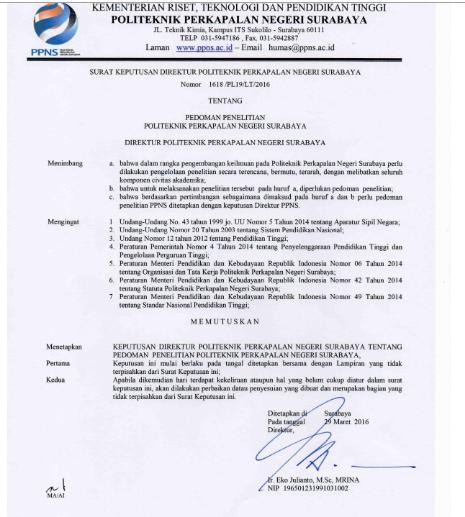 KATA PENGANTARPedoman ini dibuat sebagai sasaran mutu dalam pengelolaan, pelaksanaan, dan evaluasi kegiatan penelitian di Politeknik Perkapalan Negeri Surabaya. Keterkaitan sasaran mutu bidang ini dengan sasaran mutu pendidikan yang sebagian besar tertuang dalam terapan kurikulum Politeknik Perkapalan Negeri Surabaya sangat penting dalam menjalankan misi tri dharma perguruan tinggi. Pengelola sebagai unit yang mengelola manajemen perlu memahami pedoman sasaran mutu ini, demikian juga dengan dosen ataupun tenaga kependidikan perlu mengetahui atas kualitas penelitian di lingkungan Politeknik Perkapalan Negeri Surabaya.Pedoman ini diharapkan akan menjadi acuan/pedoman bagi segenap Civitas Akademika di linkungan Politeknik Perkapalan Negeri Surabaya dalam proses pelaksanaan penelitian maupun dalam pemanfaatan hasil penelitian.Akhirnya, sebagai penutup, pedoman ini semoga bisa dikritisi dan diperbaiki secara terus - menerus untuk keberlanjutan dan kesempurnaan pelaksanaan penelitian di Politeknik Perkapalan Negeri Surabaya.Surabaya 2021Kepala P3M PPNSMohammad Basuki Rahmat, ST., MTNIP. 197305222000031001Latar BelakangPoliteknik Perkapalan Negeri Surabaya adalah Perguruan Tinggi yang menyelenggarakan pendidikan vokasi dalam berbagai rumpun ilmu pengetahuan dan/atau teknologi. Sebagai penyelenggara pendidikan, PPNS berkewajiban untuk melaksanakan Tri Dharma Perguruan Tinggi yang meliputi pendidikan dan pengajaran, penelitian, dan pengabdian kepada masyarakat (PkM). Sementara itu, perkembangan pendidikan di lingkungan PPNS tidak dapat dilepaskan dari perkembangan ilmu pengetahuan, teknologi, sosial dan budaya (IPTEKSB) serta perubahan dan kemajuan dalam dunia industri. Untuk itu penyelenggaraan pendidikan tinggi di PPNS diarahkan pada penciptaan sumber daya manusia yang mempunyai kemampuan akademis, berintegritas, profesional, berjiwa pemimpin dan tanggap terhadap kemajuan iptek.Pelaksanaan Tri Dharma Perguruan Tinggi di bidang penelitian dan pengabdian kepada masyarakat (PkM) di lingkungan PPNS dikoordinasi oleh Pusat Penelitian dan Pengabdian Kepada Masyarakat (P3M) dengan tetap memperhatikan keselarasan visi, misi dan tujuan PPNS. Penelitian dan PkM ini selain sebagai usaha untuk meningkatkan kualitas diri setiap dosen juga merupakan kewajiban yang harus dilaksanakan berkaitan dengan sertifikasi dosen (serdos) dan penilaian kinerja dosen. Untuk itu PPNS melalui P3M mengkoordinir pelaksanaan penelitian dan PKM baik melalui sumber dana DIPA (Daftar Isian Pelaksanaan Anggaran) PPNS maupun sumber dana DIPA Direktorat Riset dan Pengabdian kepada Masyarakat atau dana mandiri dari peneliti atau hibah-hibah lain yang dimungkinkan untuk diperoleh dalam mendukung terlaksananya penelitian dan PkM. Kesempatan melakukan penelitian juga diberikan kepada pegawai Pranata Laboratorium Pendidikan (PLP) untuk meningkatkan kinerja mereka terutama di bidang penelitian. Kegiatan penelitian diarahkan untuk menjalankan fungsi pengembangan institusi melalui penciptaan inovasi, pengembangan teknologi terapan, pengembangan sumber daya manusia, pengembangan pembelajaran, dan pengembangan serta penyelesaian berbagai masalah akademik khususnya yang bersifat ilmu terapan. Panduan ini lebih dikhususkan untuk mengatur kegiatan penelitian yang bersumber dana DIPA PPNS. Penelitian yang bersumber dari dana selain dari dana DIPA PPNS menyesuaikan dengan peraturan yang mengikutinya.TujuanPanduan Pelaksanaan Penelitian disusun sebagai pedoman tata laksana kegiatan penelitian dan pengabdian kepada masyarakat bagi dosen PPNS yang pelaksanaannya menggunakan sumber dana DIPA PPNS. Panduan ini juga digunakan sebagai media penyebarluasan informasi dan pedoman untuk keseragaman tata penulisan terkait dengan kegiatan penelitian di lingkungan PPNS. Selain itu, informasi dan perubahan kebijakan juga dituangkan dalam panduan iniLuaran PenelitianLuaran dari penelitian ini adalah publikasi ilmiah dalam seminar atau jurnal yang mempunyai ISSN atau jurnal nasional terakreditasi, dan poster.Kriteria PengusulanKriteria dan persyaratan umum pengusulan Penelitian Internal PPNS adalah sebagai berikut:Ketua Pengusul adalah dosen Politeknik Perkapalan Negeri Surabaya yang memiliki NIDN/ NIDK.Anggota pengusul berasal dari dosen PPNS, teknisi dan wajib melibatkan mahasiswa.Tim Penelitian berjumlah 3-5 orang (tidak termasuk mahasiswa dan teknisi).Dalam tahun yang sama, dosen yang memiliki NIDN/NIDK diperkenankan untuk membuat 1 proposal sebagai ketua dan 1 proposal sebagai anggota peneliti atau 2 proposal sebagai anggota.Ketua tidak sedang menjadi ketua pada penelitian yang dibiayai oleh Kemenristek / BRIN.Jangka waktu kegiatan penelitian maksimal 10 bulan.Topik penelitian wajib disesuaikan dengan RIP PPNS, dibuktikan dengan adanya road map / peta jalan penelitian.Usulan disimpan menjadi satu file dalam format pdf dengan maksimum 5 MB dan diberi nama Penelitian_Ketua_Internal_TAHUN.pdf;contoh: Penelitian_M Basuki Rahmat_Internal_2021Proposal dikirimkan ke https://simp3m.ppns.ac.id/ (lihat panduan upload), proposal dan laporan akhir (termasuk laporan keuangan) dikumpulkan dalam bentuk softcopy. Hardcopy yang dikumpulkan ke P3M hanya judul dan lembar pengesahan saja.Ketua dan anggota tim penelitian tidak memiliki tanggungan laporan penelitian sebelumnya.Ketua dan anggota tim penelitian wajib menaati kode etik pelaku penelitian.Jadwal KegiatanTabel 1 Jadwal kegiatan ini pada tahun 2021 adalah sebagai berikutSistematika Usulan PenelitianUsulan Penelitian Internal maksimum berjumlah 20 halaman (tidak termasuk halaman sampul, halaman pengesahan, dan lampiran), yang ditulis menggunakan font Times New Roman ukuran 12 dengan jarak baris 1,5 spasi kecuali ringkasan  satu  spasi  dan  ukuran kertas A-4 serta mengikuti sistematika sebagai berikut.HALAMAN SAMPUL (Lampiran 1) cover Warna PutihHALAMAN PENGESAHAN (Lampiran 2)DAFTAR ISIRINGKASAN (maksimum satu halaman)Ringkasan penelitian tidak lebih dari 500 kata yang harus mampu menguraikan secara cermat dan singkat tentang rencana kegiatan yang diusulkan. Kemukakan latar belakang penelitian, tujuan dan tahapan metode penelitian, serta luaran yang ditargetkan. Ringkasan diberi kata kunci dengan minimal 3 kata kunci.LATAR BELAKANGLatar belakang tidak lebih dari 500 kata menjelaskan tentang pemilihan topik penelitian yang dilandasi oleh keingintahuan peneliti dalam mengungkapkan suatu gejala/konsep/dugaan untuk mencapai suatu tujuan. Perlu dikemukakan hal- hal yang melandasi atau argumentasi yang menguatkan bahwa penelitian tersebut penting untuk dilaksanakan. Masalah yang akan diteliti harus dirumuskan secara jelas disertai dengan pendekatan dan konsep untuk menjawab permasalahan, pengujian hipotesis atau dugaan yang akan dibuktikan. Dalam perumusan masalah dapat dijelaskan definisi, asumsi, dan lingkup yang menjadi batasan penelitian. Pada bagian ini juga perlu dijelaskan tujuan penelitian secara ringkas dan target luaran yang ingin dicapai serta kontribusinya terhadap ilmu pengetahuan. Pada bab ini juga dijelaskan kaitan penelitian yang menjadi bagian dari Rencana Induk Penelitian PPNS.TINJAUAN PUSTAKA  Tinjauan pustaka tidak lebih dari 1000 kata dengan mengemukakan state of the art dan peta jalan (road map) dalam bidang yang diteliti. Bagan dan road map dibuat dalam bentuk JPG/PNG yang kemudian disisipkan dalam isian ini. Sumber pustaka/referensi primer yang relevan dan mengutamakan hasil penelitian pada jurnal ilmiah dan/atau paten yang terkini. Disarankan penggunaan sumber pustaka 10 tahun terakhir.METODE PENELITIAN  Metode atau cara untuk mencapai tujuan yang telah ditetapkan ditulis tidak melebihi 600 kata. Bagian ini dilengkapi dengan diagram alir penelitian yang menggambarkan apa yang sudah dilaksanakan dan yang akan dikerjakan selama waktu yang diusulkan. Format diagram alir dapat berupa file JPG/PNG. Bagan penelitian harus dibuat secara utuh dengan penahapan yang jelas, mulai dari awal bagaimana proses dan luarannya, dan indikator capaian yang ditargetkan. Di bagian ini harus juga mengisi tugas masing- masing anggota pengusul sesuai tahapan penelitian yang diusulkan.JADWAL KEGIATAN PENELITIANJadwal penelitian disusun berdasarkan jadwal pelaksanaan penelitian dengan tahapan yang jelas untuk 1 tahun dalam bentuk bar chart seperti dalam (Lampiran 12)DAFTAR PUSTAKADaftar pustaka disusun dan ditulis berdasarkan sistem nomor sesuai dengan urutan pengutipan. Hanya pustaka yang disitasi pada usulan penelitian yang dicantumkan dalam Daftar Pustaka. Daftar Pustaka disusun sesuai pada lampiran 13.IDENTITAS PENGUSULa. Identitas Ketua Pengusul1. NIDN/NIDK2. Nama peneliti3. Pangkat dan Jabatan4. Email pengusul5. Isian curriculum vitae (CV) dengan menunjukkan riwayat data penelitian pengusul berupa isian data publikasi dan perolehan KI (judul, jenis dan status KI, serta mencantumkan URL jika ada). Riwayat data peneliti berupa ID peneliti atau tautan/link/URL yang berisikan rekam jejak peneliti yang tercantum di lembaga pengindek nasional atau internasional secara daring (Sinta, Scopus, Thompson, Google Scholar, Microsoft Academic, dll.). Rekam jejak peneliti dapat juga ditunjukkan dalam bentuk daring lainnya, misalnya personal webpage.6. Isian ID Sinta7. Isian h-Index8. Isian anggota peneliti Dosen/Non Dosen seperti isian 1-7 di atasSusunan Tim Penelitian dibuat seperti Tabel di bawah ini.Susunan tim peneliti dan pembagian tugasMitra KerjasamaMitra Kerjasama (jika ada)LUARAN DAN TARGET CAPAIANPada bagian ini, Pengusul wajib mengisi luaran wajib dan tambahan, tahun capaian, dan status pencapaiannya. Lengkapi luaran publikasi berupa artikel dengan menyebutkan nama jurnal dan nama penerbit yang dituju untuk luaran berupa buku, atau deskripsi produk yang dilindungi untuk luaran KI.Anggaran Rencana anggaran biaya penelitian maksimum mengacu pada PMK tentang SBK Sub Keluaran Penelitian yang berlaku. Selanjutnya rincian biaya tersebut harus mengacu pada SBM yang berlaku. Besarnya anggaran yang diusulkan tergantung pada skema dan bidang fokus penelitian yang diusulkan. Rincian biaya dalam usulan harus memuat SBK penelitian (biaya ini sudah termasuk biaya pencapaian luaran wajib dan biaya luaran tambahan yang akan dicapai).Justifikasi  anggaran	biaya	ditulis	dengan	terperinci	dan	jelas	dengan	format sebagaimana pada Lampiran 8. Dana Usulan Maksimum sesuai dengan SkemaSumber Dana PenelitianSumber dana Penelitian DIPA dapat berasal dari:Ditlitabmas Ditjen Dikti termasuk BOPTN;Internal perguruan tinggi; danKerjasama penelitian dengan industri, atau lembaga pemerintah/swasta.Skema PenelitianSkema Penelitian DIPA adalah sebagai berikut:Seleksi dan Evaluasi ProposalSeleksi dan evaluasi proposal Penelitian Dipa dilakukan dalam bentuk desk evaluasi pada Lampiran 3.Pelaksanaan dan PelaporanPelaksanaan Penelitian DIPA dipantau dan dievaluasi oleh penilai internal. Penilaian pelaksanaan pemantauan dan evaluasi menggunakan formulir sebagaimana pada Lampiran 7 ( Lampiran 7.1- 7.3). Pada akhir pelaksanaan penelitian, setiap peneliti melaporkan kegiatan hasil penelitian dalam bentuk kompilasi luaran penelitian. Setiap peneliti wajib melaporkan pelaksanaan penelitian dengan melakukan hal-hal berikut:	Mencatat semua kegiatan pelaksanaan program pada Buku Catatan  Harian Penelitian (logbook) sebagaimana pada Lampiran 5 dan mengisi kegiatan harian secara rutin terhitung sejak penandatanganan perjanjian penelitian .Menyiapkan bahan pemantauan oleh penilai internal dengan mengisi/mengunggah laporan kemajuan sebagaimana seperti pada Lampiran 6 (Lampiran 6.1 – Lampiran 6.3);Mengumpulkan softcopy laporan akhir mengikuti format pada Lampiran 7 yang telah disahkan oleh lembaga penelitian dalam format pdf dengan ukuran file maksimum5 MB, berikut softcopy luaran penelitian (publikasi ilmiah, prosiding, bahan ajar) atau dokumen bukti luaran;	Pada akhir pelaksanaan penelitian, peneliti melakukan Seminar dan  mengumpulkan draft laporan akhir mengikuti format pada Lampiran 7LAMPIRAN-LAMPIRANLampiran 1 : Format Halaman Sampul Proposal Penelitian Internal PPNSSkema - Penelitian Terapan Unggulan (Warna Hijau); Penelitian Terapan Program Studi/KBK (Warna Biru); Penelitian Dosen Pemula (Warna Merah); Mandiri (Warna Putih)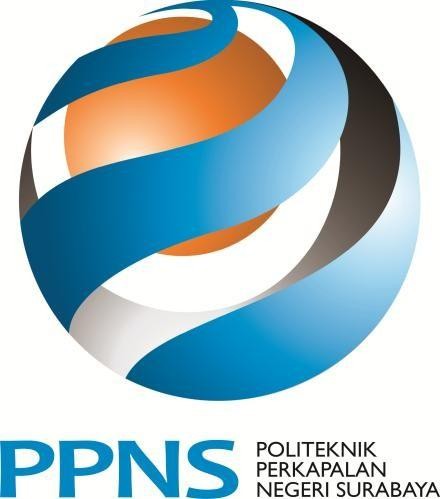 PROPOSAL PENELITIAN INTERNALSKEMA: JUDUL PENELITIANTIM PENGUSUL NAMA DOSEN / NIDNNAMA MAHASISWA / NRPPOLITEKNIK PERKAPALAN NEGERI SURABAYA 20217Lampiran 2 : Format Halaman Pengesahan Penelitian Internal  PPNSJudul Penelitian	:Ketua Peneliti	:Nama Lengkap	:.NIDN	:Jabatan Fungsional	:d. Program Studi	:e. Nomor HP	:f. Alamat e-mail	:Anggota Peneliti (1)HALAMAN PENGESAHAN USULAN PENELITIAN SKEMA: a. Nama Lengkap	: ………………………………………………………………b. NIDN	: ………………………………………………………………Anggota Peneliti (2)a. Nama Lengkap	: ………………………………………………………………b. NIDN	: ………………………………………………………………Anggota Peneliti (n)a. Nama Lengkap	: ………………………………………………………………b. NIDN	: ………………………………………………………………Biaya yang diusulkan	:Surabaya, tanggal-bulan-tahunLampiran 3 : Form Desk Evaluasi Proposal PenelitianJudul  Penelitian	:Program Studi	:Ketua Peneliti	:Anggota Peneliti	:	orangBiaya yang Diusulkan	:Rp……………………………………………………………Biaya yang Direkomendasikan	:Rp………………………………………………………Keterangan : Skor : 1, 2, 3, 5, 6, 7 (1 = Buruk; 2 = Sangat kurang; 3 = Kurang; 5 = Cukup; 6 = Baik; 7 = Sangat baik);Nilai = Bobot x SkorKomentar Penilai:...............................................................................................................................................................................................................................................................................................................Kota, tanggal-bulan-tahun Penilai,Tanda tangan( Nama Lengkap )Lampiran 4 : Borang Monitoring dan EvaluasiBORANG MONITORING DAN EVALUASI PENELITIAN INTERNALJudul PenelitianPeneliti Utama	:………………………………………………………………NIDN	:………………………………………………………………Tahun Pelaksanaan	:………………………………………………………………Biaya yang disetujui	:Rp……………………………………………………………Komentar Pemantau :..................................................................................................................................................................Kota, tanggal-bulan-tahun Penilai,Tanda tangan( Nama Lengkap )Lampiran 5 : Format Catatan Harian (Logbook)Keterangan: hasil yang dicapai pada setiap kegiatan (foto, grafik, tabel, catatan, dokumen, data dan sebagainya) dilampirkanLampiran 6 : Format Halaman Sampul Laporan Kemajuan Penelitian Internal PPNS	Skema - Penelitian Terapan Unggulan (Warna Hijau); Penelitian Terapan Program Studi/KBK (Warna Biru); Penelitian Dosen Pemula (Warna Merah); Mandiri (Warna Putih)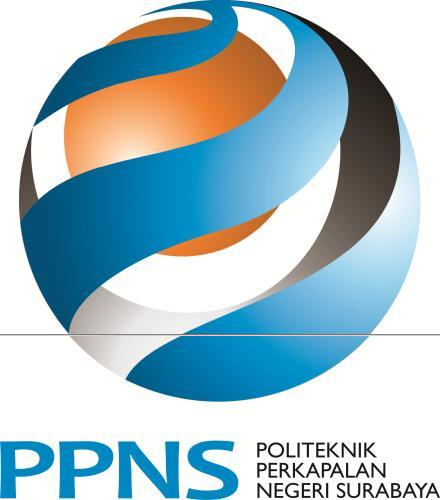 LAPORAN KEMAJUAN PENELITIAN INTERNALSKEMA: JUDUL PENELITIANTIM PENGUSUL NAMA DOSEN / NIDNNAMA MAHASISWA / NRPPOLITEKNIK PERKAPALAN NEGERI SURABAYA 2021Lampiran 6.2 : Format Halaman Pengesahan Laporan KemajuanHALAMAN PENGESAHAN LAPORAN KEMAJUAN PENELITIAN SKEMA: Judul Penelitian	:Ketua Peneliti:Nama Lengkap	:.NIDN	:Jabatan Fungsional	:d. Program Studi	:e. Nomor HP	:f. Alamat e-mail	:Anggota Peneliti (1)Surabaya, tanggal-bulan-tahunLampiran 6.3 : Sistematika Laporan KemajuanHALAMAN SAMPULHALAMAN PENGESAHANRINGKASANPRAKATADAFTAR ISIDAFTAR TABELDAFTAR GAMBARDAFTAR LAMPIRANBAB 1. PENDAHULUANBAB 2. TINJAUAN PUSTAKABAB 3. TUJUAN DAN MANFAAT PENELITIANBAB 4. METODE PENELITIANBAB 5. HASIL YANG DICAPAIBAB 6. RENCANA TAHAPAN BERIKUTNYABAB 7. KESIMPULAN DAN SARANDAFTAR PUSTAKA LAMPIRANCatatan Harian /Log BookArtikel ilmiah (draft, bukti status submission)Laporan Penggunaan Anggaran 70 %Lampiran 7 : Format Halaman Sampul Laporan Akhir Penelitian Internal PPNS Skema - Penelitian Terapan Unggulan (Warna Hijau); Penelitian Terapan Program Studi/KBK (Warna Biru); Penelitian Dosen Pemula (Warna Merah); Mandiri (Warna Putih)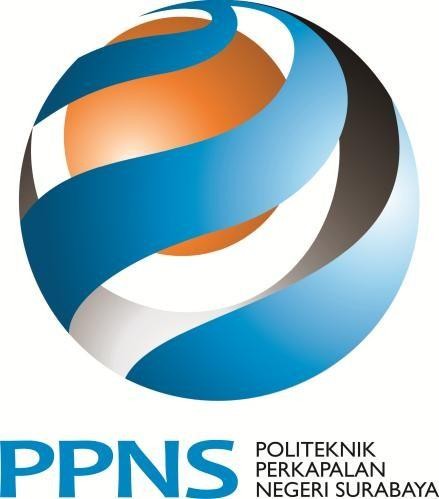 LAPORAN AKHIR PENELITIAN INTERNALSKEMA: JUDUL PENELITIANTIM PENGUSUL NAMA DOSEN / NIDNNAMA MAHASISWA / NRPPOLITEKNIK PERKAPALAN NEGERI SURABAYA 2021Lampiran 7.2 : Halaman Pengesahan Laporan AkhirHALAMAN PENGESAHAN LAPORAN AKHIR PENELITIAN SKEMA: Judul Penelitian	:Ketua Peneliti:Nama Lengkap	:.NIDN	:Jabatan Fungsional	:d. Program Studi	:e. Nomor HP	:f. Alamat e-mail	:Anggota Peneliti (1)Surabaya, tanggal-bulan-tahunLampiran 7.3 : Sistematika Laporan AkhirHALAMAN SAMPULHALAMAN PENGESAHANRINGKASANPRAKATADAFTAR ISIDAFTAR TABELDAFTAR GAMBARDAFTAR LAMPIRANBAB 1. PENDAHULUANBAB 2. TINJAUAN PUSTAKABAB 3. TUJUAN DAN MANFAAT PENELITIANBAB 4. METODE PENELITIANBAB 5. HASIL DAN PEMBAHASANBAB 6. KESIMPULAN DAN SARANDAFTAR PUSTAKA LAMPIRANCatatan Harian /Log BookArtikel ilmiah (Publikasi)Laporan Penggunaan Anggaran 100%Lampiran 8 : Anggaran Ringkasan anggaran biaya disusun sesuai dengan format pada Tabel 1Tabel 1. Format Ringkasan Anggaran Biaya Penelitian Dosen Pemula yang DiajukanJustifikasi penggunaan anggaran.Lampiran 9 : Identitas PengusulIdentitas DiriRiwayat PendidikanPengalaman Penelitian dalam 5 tahun terakhirPengalaman Pengabdian Kepada Masyarakat 5 tahun terakhirPublikasi Artikel Ilmiah Dalam Jurnal alam 5 Tahun TerakhirPemakalah Seminar Ilmiah (Oral Presentation) dalam 5 Tahun TerakhirKarya Buku dalam 5 Tahun TerakhirPerolehan HKI dalam 5–10 Tahun TerakhirPengalaman Merumuskan Kebijakan Publik/Rekayasa Sosial Lainnya dalam 5 Tahun Terakhir	Penghargaan dalam 10 tahun Terakhir (dari pemerintah, asosiasi atau institusi lainnya)Semua data yang saya isikan dan tercantum dalam biodata ini adalah benar dan dapat dipertanggungjawabkan secara hukum. Apabila di kemudian hari ternyata dijumpai ketidak- sesuaian dengan kenyataan, saya sanggup menerima sanksi.Demikian biodata ini saya buat dengan sebenarnya untuk memenuhi salah satu persyaratan dalam pengajuan Hibah …..………………………………………..Kota, tanggal-bulan-tahun Pengusul,Tanda tangan( Nama Lengkap) NIP : ……Lampiran 10 : Surat pernyataan ketua peneliti/pelaksanaKOP P3M PPNSSURAT PERNYATAAN KETUA PENELITI/ PELAKSANAYang bertanda tangan di bawah ini:Nama	: …………………………..NIDN	: …………………………..Pangkat / Golongan	: …………………………..Jabatan Fungsional	: …………………………..Dengan ini menyatakan bahwa proposal penelitian saya dengan judul:......................................................................................................................................................yang diusulkan dalam Penelitian Internal PPNS untuk tahun anggaran	bersifatoriginal dan belum pernah dibiayai oleh lembaga / sumber dana lain.Bilamana di kemudian hari ditemukan ketidaksesuaian dengan pernyataan ini, maka saya bersedia dituntut dan diproses sesuai dengan ketentuan yang berlaku dan mengembalikan seluruh biaya penelitian yang sudah diterima ke kas negara.Demikian pernyataan ini dibuat dengan sesungguhnya dan dengan sebenar- benarnya.Kota, tanggal-bulan-tahunMengetahui,	YangKepala Pusat Penelitian dan Pengabdian PPNS,Meterai Rp 10.000Cap dan tanda tangan	Tanda tangan( Nama Lengkap )	( Nama Lengkap ) NIP : …..	NIP: ……Lampiran 11 : Format Jadwal KegiatanLampiran 13 : Daftar PustakaPenulisan daftar pustaka berdasarkan standar IEEE (Institute of Electrical and Electronics Engineers). Cara penulisan ini dikategorikan berdasarkan jenis sumber pustaka yang digunakan :BUKUStandar format :[1] Penulis, Judul Buku. Edisi. Kota Terbit : Nama Penerbit, Tahun Terbit. Jika sumber pustaka hanya menggunakan Bab tertentu (Chapter), maka secara lengkap dituliskan sebagai berikut:[1] Penulis, “Judul Bab/Bagian (Chapter)”, in Judul Buku, edisi. Kota Penerbit: Nama Penerbit, Tahun Terbit, Bab x, Sub.Bab x, pp. xxx-xxxCatatan khusus : Jika jumlah penulis lebih dari tiga orang, maka dituliskan satu orang, tambahkan et al.CONTOH :Oliviero, Andrew and Woodward, Bill, “Cable Design” in Cabling The Complete Guide To Copper and Fiber Optic Networking, 4th ed. United State of America : Wiley Publishing, Inc, 2009. pp. 19 – 33.J. Moran, Michael and Shapiro, H.N., Fundamentals Of Engineering Thermodynamics, 2nd ed. United States of America : John Wiiley and Son, 1993.B. Stanley, et al., C++ Primer, Fourth Edition, Massachusetts : Addison Wesley Professional, 2005.ARTIKEL SEMINARSecara umum format penulisan daftar pustaka untuk artikel yang dipublikasikan pada seminar yaitu : daftar urutan penulis, judul paper diikuti dengan nama seminar ditulis dengan cetak miring menggunakan standar abbreviation di bawah ini :[1] Penulis, “Judul Paper,” in Nama Seminar of Conf., Kota pelaksanaan seminar., Abbrev. State (jika ada), Tahun, pp. xxx-xxx.Contoh :[1] Utari, Setiya and Sarah, Lia Laela, “Pengembangan Problem Based Instruction Untuk Meningkatkan Hasil Belajar Siswa” in Seminar Nasional Pendidikan IPA, FPMIPA UPI – JICA Bandung, 2010. pp. 56-70.JURNALR. E. Kalman, “New results in linear filtering and prediction theory,” J. Basic Eng., ser. D, vol. 83, pp.95-108, Mar. 1961.Dirgagautama, Erdo and Saputro, Nico, “Penerapan Algoritma Genetik Pada Permainan Catur Jawa”, J.Integral. vol.9, pp. 17-26, Mar. 2004.PROCEEDING[1] W. Rafferty, Ground antennas in NASA’s deep space telecommunications,” Proc. IEEE vol. 82, pp. 636-640, May 1994.Sumber OnlineSumber pustaka online dibedakan menjadi beberapa jenis yaitu FTP, www, E- mailFTP[1] Penulis. (tahun). Judul (edisi) [Tipe media]. Available FTP: Directory: File: www[1] Penulis. (tahun, bulan tanggal). Judul (edisi) [Tipe media]. Available: http://www.(URL).E-mail[1] Penulis. (tahun, bulan hari). Title (edition) [Tipe media]. Available e-mail: Message:CONTOH :[1] Koza, John.(2001, Nov.8) Operators of Genetic Algorithm [online].Available: http://www.cs.felk.cvut.cz/~xobitko/ga/operators.html.[1] R. J. Vidmar. (1994). On the use of atmospheric plasmas as electromagnetic reflectors [Online]. Available FTP: atmnext.usc.edu Directory: pub/etext/1994 File: atmosplasma.txtS. H. Gold. (1995, Oct. 10). Inter-Network Talk [Online]. Available e-mail: COMSERVE@RPIECS Message: GetNETWORK TALKV. Meligna. (1993, June 11). Periodic table of elements [Online]. Available Telnet: Library.CMU.edu Directory:Libraries/Reference Works File: Periodic Table of ElementsHANDBOOK / MANUAL[1] Nama Handbook/ Manual, Edisi, Nama Perusahaan, Kota Perusahaan, Negara, Tahun, pp. xx-xxREPORT/LAPORAN[1] Penulis, “Judul Laporan,” Abbrev. Name of Co., City of Co., Abbrev. State, Rep. xxx, Tahun.Lampiran 14 : Ringkasan RIP PPNSRIP PPNS memiliki tema pengembangan penelitian unggulan yaitu, Pengembangan Teknologi maritim, dan industri pendukungnya dengan berbasis pada  safety dan rekayasa teknologi  ramah lingkungan. Adapun fokus pengembangan penelitian untuk mendukung tema penelitian unggulan tersebut  di kelompokkan menjadi 11 topik penelitian, yaituElectric ShipShip Drone, Autonomous, solar power shipShipbuilding, Customization, Shape forming, Block building and Assembly, Erection in dock, Launch, Sea Trial and deliveryBig data and Maritime Analysis; Cyber Security, Data Protection, Data Integrity, Restricted CommunicationRadarAdvanced Material; Composite, Nano Material, Bio Based, Light and SustainableRobotics; Cognition, Sense, Adaptability, Imitation, VersatileMaritim dan teknologi pendukungnyaGreen TechnologySafetyEnergy Baru dan TerbarukanNo.UraianWaktu1SosialisasiMar 20212Pengumpulan Proposal08-31 Mar 20213Seleksi ProposalApr 20214PengumumanApr 20215PelaksanaanApr-Nov 20216Laporan Kemajuan, Monev ISeptember 20217Webinar / Seminar Hasil Penelitian, Laporan Akhir, Monev AkhirNovember 2021NoNamaProgram StudiBidang IlmuAlokasi Waktu (jam/minggu)Uraian Tugas1.2.3.PenelitianPenelitianPenelitianPenelitianPenelitianPenelitianSkemaKeteranganSyarat Ketua PengusulJumlah Maksimal AnggotaJumlah DanaLuaran MinimalPenelitian Terapan UnggulanPenelitian Unggulan yang mengacu ke Renstra PPNS. dan Selesai 1 tugas akhir mahasiswa.Dosen  aktif Memiliki NIDN/NIDK Minimal Lektor4 orang dosen dan 2 mahasiswaMax 20.000.000,-- Publikasi pada Jurnal Internasional atau Jurnal Nasional Terakreditasi SINTA 1 – 2, atau paten, atau jurnal nasional dan produk- Mengikuti Seminar sbg Presenter.- Selesai 1 tugas akhir mahasiswaPenelitian Terapan Program Studi/KBKPenelitian yang relevan untuk menguatkan Program Studi/Pusat StudiDosen  aktif Memiliki NIDN/NIDK Minimal Asisten Ahli4 orang dosen dan 2 mahasiswaMax 12.500.000,-Publikasi pada Jurnal Nasional Terakreditasi SINTA 1 – 6.Mengikuti Seminar sbg Presenter.Penelitian Dosen PemulaPenelitian yang relevan dengan ilmu yg ditekuni/matakuliah yang di ampu.Dosen  aktif Memiliki NIP dan NIDN atau NIDK; Maksimal Asisten Ahli atau belum punya Jabatan Fungsional1-2 orangMax 9.000.000,-Publikasi Jurnal Teknologi Maritim PPNSMengetahui, Ka.JurusanNama NIPKetua Tim PengusulNAMANIPMengetahui,Kepala Pusat Penelitian dan Pengabdian PPNSNama NIPNOINDIKATOR PENILAIANBOBOTSKORNILAI1.Perumusan masalah:Ketajaman perumusan masalahTujuan Penelitian25%2.Peluang luaran penelitian:Publikasi ilmiahPengembangan Ipteks- Sosbud Pengayaan Bahan25%3.Metode penelitianKetepatan	dan	kesesuaian	metode	yang digunakan25%4.Tinjauan pustaka:RelevansiKemutakhiranPenyusunan Daftar Pustaka15%5.Kelayakan penelitian:a. Kesesuaian waktub. Kesesuaian biayac. Kesesuaian personalia10%TotalTotal100%NoKomponen PenilaianKeteranganKeteranganKeteranganKeteranganKeteranganBobot(%)SkorNilai1Capaian Penelitian<25%25 - 50%51 – 75%>75%>75%302Publikasi Ilmiah jurnal ilmiahDraftSubmittedAcceptedAcceptedPublished303Sebagai	Pemakalah	dalam pertemuan ilmiahDraftTerdaftarSudah DilaksanakanSudah DilaksanakanSudah Dilaksanakan254Hak Kekayaan Intelektual: paten, paten sederhana, hak cipta, merek dagang, rahasia dagang, desain produk industri, indikasi geografis, perlindungan varietas tanaman, perlindungantopografi sirkuit terpadu.DraftTerdaftarGrantedGrantedGranted55Produk/Model/Prototip/Desain/ Karya seni/ Rekayasa sosialDraftProdukPenerapanPenerapanPenerapan56Bahan AjarDraft	Editing	Sudah TerbitDraft	Editing	Sudah TerbitDraft	Editing	Sudah TerbitDraft	Editing	Sudah TerbitDraft	Editing	Sudah Terbit5JumlahJumlahJumlahJumlahJumlahJumlah100NoTanggalKegiatan1…/…./…….Catatan: …………………………………………………………………Dokumen Pendukung2…/…./…….Catatan: ………………………………………………………………….Dokumen Pendukung3…/…./…….Catatan: ………………………………………………………………….Dokumen PendukungdstdstDan seterusnyaa. Nama Lengkap: ………………………………………………………………b. NIDN: ………………………………………………………………Anggota Peneliti (2)a. Nama Lengkap: ………………………………………………………………b. NIDN: ………………………………………………………………Anggota Peneliti (n)a. Nama Lengkap: ………………………………………………………………b. NIDN: ………………………………………………………………Biaya yang diusulkan:Mengetahui,Kepala Pusat Penelitian dan Pengabdian PPNSNama NIPKetua Tim PengusulNAMAMengetahui,Kepala Pusat Penelitian dan Pengabdian PPNSNama NIPKetua Tim PengusulNAMANOJENIS PENGELUARANBIAYA YANG DIUSULKAN (Rp)1.Gaji dan upah2.Bahan habis pakai dan peralatan3.Perjalanan4.Lain-lain	(publikasi,	seminar,	laporan,	lainnya sebutkan)JumlahJumlah1. Honor1. Honor1. Honor1. Honor1. HonorHonorHonor/Jam (Rp)Waktu (Jam/minggu)MingguHonor Per Tahun (Rp)KetuaAnggota 1Anggota 2Anggota ke nSUB TOTAL (Rp)SUB TOTAL (Rp)SUB TOTAL (Rp)SUB TOTAL (Rp)2. Peralatan Penunjang2. Peralatan Penunjang2. Peralatan Penunjang2. Peralatan Penunjang2. Peralatan PenunjangMaterialJustifikasi PemakaianKuantitasHarga Satuan(Rp)Harga Peralatan Penunjang (Rp)Peralatan penunjang 1Peralatan penunjang 2Peralatan penunjang 3……………………Peralatan penunjang nSUB TOTAL (Rp)SUB TOTAL (Rp)SUB TOTAL (Rp)SUB TOTAL (Rp)3. Bahan habis pakai3. Bahan habis pakai3. Bahan habis pakai3. Bahan habis pakai3. Bahan habis pakaiMaterialJustifikasiKuantitasHargaBiaya Per Tahun (Rp)PemakaianSatuan(Rp)Material 1Material 1Material 2Material 2Material 3Material 3…………………..…………………..Material nMaterial nSUB TOTAL (Rp)SUB TOTAL (Rp)SUB TOTAL (Rp)SUB TOTAL (Rp)SUB TOTAL (Rp)4. Perjalanan4. Perjalanan4. Perjalanan4. Perjalanan4. Perjalanan4. Perjalanan4. Perjalanan4. PerjalananMaterialMaterialJustifikasiPerjalananKuantitasHargaSatuan (Rp)Biaya(Rp)PerTahunPerjalanantempat/kota - AKeSurvei/samping/dllPerjalanantempat/kota -keSUB TOTAL (Rp)SUB TOTAL (Rp)SUB TOTAL (Rp)SUB TOTAL (Rp)SUB TOTAL (Rp)5. Lain- lain5. Lain- lain5. Lain- lain5. Lain- lain5. Lain- lain5. Lain- lain5. Lain- lain5. Lain- lainKegiatanKegiatanJustifikasiKuantitasHarga satuan (Rp)Biaya per tahun (Rp)Biaya per tahun (Rp)Biaya per tahun (Rp)Lain-lainLain-lainSurvei/sampling/(administrasi,(administrasi,dllPublikasi,	seminar,Publikasi,	seminar,laporan,	lainnyalaporan,	lainnyasebutkan )sebutkan )SUB TOTAL (Rp)SUB TOTAL (Rp)SUB TOTAL (Rp)SUB TOTAL (Rp)SUB TOTAL (Rp)TOTAL ANGGARAN YANG DIPERLUKAN SELURUH TAHUN (Rp)TOTAL ANGGARAN YANG DIPERLUKAN SELURUH TAHUN (Rp)TOTAL ANGGARAN YANG DIPERLUKAN SELURUH TAHUN (Rp)TOTAL ANGGARAN YANG DIPERLUKAN SELURUH TAHUN (Rp)TOTAL ANGGARAN YANG DIPERLUKAN SELURUH TAHUN (Rp)1.Nama Lengkap (dengan gelar)2.Jenis Kelamin3.Jabatan Fungsional4.NIP/NIK/Identitas lainnya5.NIDN6.Tempat dan Tanggal Lahir7.E-mail8.Nomor Telepon/HP9.Alamat Kantor11.Nomor Telepon/Faks12.Lulusan yang Telah DihasilkanD-4 = … orang; D-3 = … orang13.Mata Kuliah yg Diampu13.Mata Kuliah yg Diampu13.Mata Kuliah yg Diampu13.Mata Kuliah yg DiampuS1S2S3Nama Perguruan TinggiBidang IlmuTahun Masuk-LulusJudul Skripsi/Tesis/DisertasiNama Pembimbing/PromotorNoTahunJudul PenelitianPendanaanPendanaanNoTahunJudul PenelitianSumberJumlah ( Jt/ Rp)123dstNoTahunJudul PengabdianKepadaPendanaanPendanaanNoTahunJudul PengabdianKepadaSumberJumlah ( Jt/ Rp)123dstNOJudul Artikel IlmiahNama JurnalVolume/Nomor/Tahun1234dstNONama Pertemuan Ilmiah / SeminarJudul Artikel IlmiahWaktu dan Tempat1234dstNOJudul BukuTahunJumlahHalamanPenerbit1234dstNOJudul/Tema HKITahunJenisPenerbit123dstNOJenis PenghargaanInstitusi PemberiTahun1234dstNoJenis KegiatanBulanBulanBulanBulanBulanNoJenis Kegiatan123..dst1Kegiatan 12Kegiatan 23….4….dst